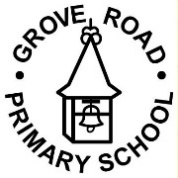               Grove Road Pupil Premium Plan 2018-2019The Pupil Premium is additional funding to help schools close the attainment gap between children from low-income and other disadvantaged families and their peers. If a child has been eligible for free school meals (FSM) at any point over the past 6 years or has been continuously looked after for at least 6 months (LAC) the school receives an amount per head within their budget. A provision is also made for children who have a parent in the armed services. Grove Road Primary School is committed to ensuring maximum progress for all groups of children and strives to close any gaps by addressing inequalities and raising attainment of those students in low-income families. Targeted additional support strategies are planned to result in every pupil, being able to have full access to our curriculum and all our extra-curricular experiences.School results for 2017/18Keystage 1 Attainment & progressKeystage 2 Attainment & progress2018/19 StrategyPlease note that funding beyond that indicated will also be used to support these planned actions.Early Years Foundation Stage 2018Early Years Foundation Stage 2018Disadvantaged Pupils reaching GLD (67%Other Pupils reaching GLD67%School gap0%Gap to national (71.5%)- 4.5%Phonics 2018Phonics 2018Disadvantaged Pupils achieving standard80%Other Pupils achieving standard89%School gap-9%Gap to national (82%)- 2.5%Key Stage 1 – Attainment Key Stage 1 – Attainment Key Stage 1 – Attainment Key Stage 1 – Attainment Key Stage 1 – Attainment ReadingWritingMathsR, W, M CombinedDisadvantaged Pupils achieving standard (4)25%25%25%25%Other Pupils achieving standard (26)69%69%81%65%School gap-44%-44%-56%-40%Gap to national -50%-45%-51%-40%Key Stage 1 – ProgressKey Stage 1 – ProgressKey Stage 1 – ProgressKey Stage 1 – ProgressKey Stage 1 – ProgressKey Stage 1 – ProgressKey Stage 1 – ProgressReadingWritingWritingMathsMathsR, W, M CombinedDisadvantaged Pupils achieving standard (4)-7%-7%0%0%-4%+9%Other Pupils achieving standard (26)7%7%14%14%19%+15%School gap-14%-14%-14%-14%-23%-6%Gap to national -7%-7%==-4%+9%Key Stage 2 – Attainment Key Stage 2 – Attainment Key Stage 2 – Attainment Key Stage 2 – Attainment Key Stage 2 – Attainment Key Stage 2 – Attainment Key Stage 2 – Attainment Key Stage 2 – Attainment Key Stage 2 – Attainment ReadingScaled ScoreWritingScaled ScoreMathsScaled ScoreR, W, M CombinedScaled ScoreDisadvantaged Pupils achieving standard (6)83%106.267%96.783%106.267%106.0Other Pupils achieving standard (24)96%108.283%103.096%110.983%109.4School gap-13%-0.2-16%-6.3%-13%-4.7-16%-3.4Gap to national +8%+1.2-13%-4.9+8%+1.8+2%+1.3Key Stage 2 - ProgressKey Stage 2 - ProgressKey Stage 2 - ProgressKey Stage 2 - ProgressKey Stage 2 - ProgressReadingWritingMathsR, W, M CombinedDisadvantaged Pupils achieving standard-0.2-2.8+5.1+2.5Other Pupils achieving standard1.5-0.2+6.1+3.8School gap-1.7-2.6-1.0-1.3Gap to national -0.2-2.8+5.1+2.5Number of pupils and pupil premium grant (PPG) receivedNumber of pupils and pupil premium grant (PPG) receivedNumber of pupils and pupil premium grant (PPG) receivedNumber of pupils and pupil premium grant (PPG) receivedNumber of pupils and pupil premium grant (PPG) receivedNumber of pupils and pupil premium grant (PPG) receivedNumber of pupils and pupil premium grant (PPG) receivedTotal number of pupils on roleTotal number of pupils on roleTotal number of pupils on role236236236236Total number of pupils eligible for PPGTotal number of pupils eligible for PPGTotal number of pupils eligible for PPG43434343Total amount of PPG received Total amount of PPG received Total amount of PPG received £72,600£72,600£72,600£72,600Date of last reviewSeptember 2018September 2018Planned date of next reviewPlanned date of next reviewPlanned date of next reviewSeptember 2019Desired OutcomesDesired OutcomesDesired OutcomesDesired OutcomesDesired OutcomesDesired OutcomesDesired OutcomesTo increase the proportion of disadvantaged pupils achieving the GDS in Reading, Writing and Maths.To ensure that individual needs of disadvantaged pupils are met in order to reduce gaps in attainment.For disadvantaged pupils to have a good rate of attendance and punctuality (95%)For disadvantaged children to have access to high quality texts, learning opportunities, visits and experiences to support their access to learning and the curriculum.To support those children with language deprivation due disadvantages at home.To increase the proportion of disadvantaged pupils achieving the GDS in Reading, Writing and Maths.To ensure that individual needs of disadvantaged pupils are met in order to reduce gaps in attainment.For disadvantaged pupils to have a good rate of attendance and punctuality (95%)For disadvantaged children to have access to high quality texts, learning opportunities, visits and experiences to support their access to learning and the curriculum.To support those children with language deprivation due disadvantages at home.To increase the proportion of disadvantaged pupils achieving the GDS in Reading, Writing and Maths.To ensure that individual needs of disadvantaged pupils are met in order to reduce gaps in attainment.For disadvantaged pupils to have a good rate of attendance and punctuality (95%)For disadvantaged children to have access to high quality texts, learning opportunities, visits and experiences to support their access to learning and the curriculum.To support those children with language deprivation due disadvantages at home.To increase the proportion of disadvantaged pupils achieving the GDS in Reading, Writing and Maths.To ensure that individual needs of disadvantaged pupils are met in order to reduce gaps in attainment.For disadvantaged pupils to have a good rate of attendance and punctuality (95%)For disadvantaged children to have access to high quality texts, learning opportunities, visits and experiences to support their access to learning and the curriculum.To support those children with language deprivation due disadvantages at home.To increase the proportion of disadvantaged pupils achieving the GDS in Reading, Writing and Maths.To ensure that individual needs of disadvantaged pupils are met in order to reduce gaps in attainment.For disadvantaged pupils to have a good rate of attendance and punctuality (95%)For disadvantaged children to have access to high quality texts, learning opportunities, visits and experiences to support their access to learning and the curriculum.To support those children with language deprivation due disadvantages at home.To increase the proportion of disadvantaged pupils achieving the GDS in Reading, Writing and Maths.To ensure that individual needs of disadvantaged pupils are met in order to reduce gaps in attainment.For disadvantaged pupils to have a good rate of attendance and punctuality (95%)For disadvantaged children to have access to high quality texts, learning opportunities, visits and experiences to support their access to learning and the curriculum.To support those children with language deprivation due disadvantages at home.To increase the proportion of disadvantaged pupils achieving the GDS in Reading, Writing and Maths.To ensure that individual needs of disadvantaged pupils are met in order to reduce gaps in attainment.For disadvantaged pupils to have a good rate of attendance and punctuality (95%)For disadvantaged children to have access to high quality texts, learning opportunities, visits and experiences to support their access to learning and the curriculum.To support those children with language deprivation due disadvantages at home.Strategy:Strategy:Strategy:Strategy:Strategy:Strategy:Strategy:FocusTargeted PupilsCost from PPG fundingCost from PPG fundingIntended outcomeImpactImpactAdditional Teaching Support – in class and out of class interventions targeting disadvantaged pupils with specific learning needs from skilled and experienced staff to include phonics, catch up reading, Rapid Maths, catch up maths and speaking and listening groups.Targeted interventions to support PPG children at KS2 to achieve the higher standard in Reading, Writing and Maths.All disadvantaged pupils working below AREDisadvantaged pupils with potential to work above ARE£13,000£13,000To lessen the gap between PPG Children and Non-PPG Children from KS1 to end of KS2 Raise attainment and progress across the school.70% of disadvantaged pupils have taken part in supported intervention in or outside of class with experienced staff in order to close attainment gaps. Outcomes show that 0.24 of Non-PPG Children made expected with 0.12 of PPG children making expected at the end of their intervention support.Although numbers of PPG pupils in each class are small (2/3 children) school data shows the attainment gap between PPG and Non-PPG children is closing as they move through the school.School data shows that PPG children are in line with non-PPG children for attainment to date:Reading 75% (70% for non-PPG)Writing 63% (65%)Maths 54% (46%)The number of children reaching the higher standard has increased (since last year): Reading – 7% (0%)Writing – 7% (0%)Maths – 10% (0%)70% of disadvantaged pupils have taken part in supported intervention in or outside of class with experienced staff in order to close attainment gaps. Outcomes show that 0.24 of Non-PPG Children made expected with 0.12 of PPG children making expected at the end of their intervention support.Although numbers of PPG pupils in each class are small (2/3 children) school data shows the attainment gap between PPG and Non-PPG children is closing as they move through the school.School data shows that PPG children are in line with non-PPG children for attainment to date:Reading 75% (70% for non-PPG)Writing 63% (65%)Maths 54% (46%)The number of children reaching the higher standard has increased (since last year): Reading – 7% (0%)Writing – 7% (0%)Maths – 10% (0%)Breakfast and after school clubs -To support attendance of all pupils and decrease the number of Persistent Absentees, especially amongst vulnerable groups. All year groups£6000£6000Improved attendance for PPG pupils who have difficulty getting to/from school and on time.Afterschool club launched in September to offer wraparound care.19 Children are currently signed up for breakfast club.14 Children are currently signed up for afterschool club.Attendance for PPG is currently at 94.1% compared to non-PPG at 95.2%. PA 2017/18 = 12.7%PA Current = 8.33%Afterschool club launched in September to offer wraparound care.19 Children are currently signed up for breakfast club.14 Children are currently signed up for afterschool club.Attendance for PPG is currently at 94.1% compared to non-PPG at 95.2%. PA 2017/18 = 12.7%PA Current = 8.33%Enrichment fund – In order that all children can experience trips, visits and workshops to enhance and support their learning and experiences. Real life experiences to support understanding and quality of learning. All PPG pupils (incl.)£15000£15000PPG pupils are able to fully participate in a rich and exciting curriculum alongside their classmates.Classes have taken part in educational visits and trips to support in class learning. These have been attended by all children in the classes, including PPG children.2 PPG children were supported on the Year 6 Residential Trip to France. Pupil Voice records show that pupil engagement and enjoyment of the curriculum has improved. The number of children taking part in extended home learning increased in the summer by 31 children compared to last year. Positive behaviour points have increased from last year from 10267 to 18890 (same time period). 100% positive for Creativity and Curiosity. Classes have taken part in educational visits and trips to support in class learning. These have been attended by all children in the classes, including PPG children.2 PPG children were supported on the Year 6 Residential Trip to France. Pupil Voice records show that pupil engagement and enjoyment of the curriculum has improved. The number of children taking part in extended home learning increased in the summer by 31 children compared to last year. Positive behaviour points have increased from last year from 10267 to 18890 (same time period). 100% positive for Creativity and Curiosity. Play therapist -  Play therapist to visit the school once a week to Disadvantaged pupils with SEMH and / or behaviours which require attention.£5000£5000Improved behaviour, self-confidence and concentration for targeted pupils.Play therapist has worked with four children throughout the year who have all shown a significant improvement in behaviour.Behaviour trends show a 78% increase in positive behaviours amongst the PPG children across the school (based on last terms data).Play therapist has worked with four children throughout the year who have all shown a significant improvement in behaviour.Behaviour trends show a 78% increase in positive behaviours amongst the PPG children across the school (based on last terms data).Access to quality books and reading materials – To ensure that all children, especially our vulnerable children, have access to quality texts and reading materials through regular library visits and lending facilities. All pupils£2000 – Book purchases£2000 – Book purchasesReading progress and attainment increases as well as children’s enjoyment of reading.Reading results (summer 1) show that Reading has increased by: 6% across the school from last year.PPG children made the same progress and maintained 60% ARE.Reading results (summer 1) show that Reading has increased by: 6% across the school from last year.PPG children made the same progress and maintained 60% ARE.Speech and Language Therapist - Assess and support learning of pupils with SLCN.CPD for TAs to support pupils in class and through targeted intervention as per support plans.All Pupils £10,000S&LT and Staff Training.£10,000S&LT and Staff Training.Stronger acquisition of vocabulary in EYFS, increased vocabulary range in KS1 and KS2.S&L therapist has worked with 16 children this year, including making assessments which have supported EHCP applications. Of the 16 children receiving S&LT, 100% are making good or better progress in Reading and Writing.All support staff are trained and confident to carry out quality S&L interventions.S&L therapist has worked with 16 children this year, including making assessments which have supported EHCP applications. Of the 16 children receiving S&LT, 100% are making good or better progress in Reading and Writing.All support staff are trained and confident to carry out quality S&L interventions.Contribution to cost of Teaching Assistant support in classes and delivering interventionsAll Pupils£20,000£20,000All groups making good or better progress. PPG gap closing.Data shows that the gap between PPG children and their peers closes by the end of KS2.Data shows that the gap between PPG children and their peers closes by the end of KS2.Breakfast Boosters – Booster groups at KS1 and KS2 to support PPG children and those working below ARE catch up and close the gap.Targeted Pupils (incl. PPG children)£1600£1600Close the gap between PPG children and their peers at Year 2 and 6.KS1 – 100% of children who attended a booster group have met ARE.KS2 – 75% of children who attended the booster groups have met ARE.KS1 – 100% of children who attended a booster group have met ARE.KS2 – 75% of children who attended the booster groups have met ARE.